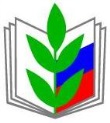 ПРОФСОЮЗ РАБОТНИКОВ НАРОДНОГО ОБРАЗОВАНИЯ И НАУКИ РОССИЙСКОЙ ФЕДЕРАЦИИ(ОБЩЕРОССИЙСКИЙ ПРОФСОЮЗ ОБРАЗОВАНИЯ)Курская областная организацияПрезидиум ПОСТАНОВЛЕНИЕО работе комитетов ППО ОБПОУ «Рыльский социально-педагогический колледж», ППО студентов ОБПОУ «Обоянский педагогический колледж»,  «Курский педагогический колледж» по повышению престижа профессии учителя, укреплению имиджа Профсоюза и включение в эту работу школьников,ориентированных на педагогическую профессиюМеталиченко С.С., Жидких В.И., Жукова М.В., Карпилова Н.В.Президиум обкома Профсоюза отмечает, что укрепление имиджа Профсоюза, содействие повышению  престижа профессии учителя являются одними из приоритетных направлений деятельности Курской областной организации Профсоюза, ее территориальных и первичных организаций. Педагогические колледжи (ОБПОУ «Рыльский социально-педагогический колледж», далее РСПК - председатель Жидких Валентина Ивановна, ППО студентов ОБПОУ «Обоянский педагогический колледж», далее ОПК - председатель Жукова Марина Валерьевна, ОБПОУ «Курский педагогический колледж», далее КПК - председатель Карпилова Наталья Викторовна) традиционно имеют 100% профсоюзное членство. Выпускник педагогического колледжа – это не только потенциальный учитель, но и член Профсоюза. Поэтому профсоюзная работа должна быть направленной на повышение осознанности профчленства и имиджа Профсоюза как организации, являющейся носителем корпоративной культуры педагогического сообщества, оказывающей влияние на повышение престижа и статуса профессий сферы образования, чтобы по окончании обучения у выпускника не оставалось сомнений ни в правильности выбранной профессии, ни в необходимости профсоюзного членства. В 2019 году состоялись отчетно-выборные конференции. Во всех отделениях избраны профгрупорги (РСПК – 3 профбюро, 11 профгрупп, 287 студентов; ОПК – 9 профгрупп, 178 студентов; КПК – 29 профгрупп, 734 студента), новые составы профкомов. Основой взаимодействия и взаимных обязательств администраций и профкомов студентов являются Соглашения, являющиеся Приложением к коллективным договорам колледжей. В них определены меры по созданию необходимых условий для реализации действующего законодательства по обеспечению социально-экономических гарантий в сфере учебной и внеучебной деятельности, а также контролю за их выполнением. В соответствии с Соглашениями, профкомы принимают участие в разработке предложений по совершенствованию организации учебного процесса, улучшению успеваемости и дисциплины, содействуют развитию студенческого досуга, организуют встречи с администрацией по различным вопросам. Все локальные нормативные акты, касающиеся прав и интересов студентов, принимаются с учетом мнения профкомов. Председатели, члены профкома входят в состав различных комиссий колледжей, в том числе в Совет колледжа и Совет родителей.Профкомы организуют свою деятельность на основании ежегодных планов работы, решений вышестоящих выборных коллегиальных органов. Организована деятельность таких комиссий (секторов), как организационно-массовая, социально-правовая, учебная, жилищно-бытовая, спортивно-оздоровительная, информационная и другие. Работа ведется как в коллективных массовых формах, так и адресно с каждым студентом. Будущий педагог знакомится с Профсоюзом в стенах колледжа. В начале учебного года профком проводит презентации для первокурсников, где дается первоначальная информация о деятельности Общероссийского Профсоюза образования на всех уровнях от Центрального Совета до профкома. Затем в течение года работа продолжается в виде регулярного информирования всех студентов о деятельности Профсоюза непосредственно на массовых мероприятиях в колледжах, через живое общение членов профкома со студенческими коллективами, Интернет-ресурсы, практикуется проведение тематических собраний, экспресс-опросов и конкурсов, выпуск печатной продукции. В колледжах есть Профсоюзные уголки, на которых расположена профсоюзная информация и документы. В рамках реализации областной Программы «Вектор П» профкомы проводят Акцию «Марафон добрых дел», «Скажи Спасибо своему Учителю», участвуют в сессиях Молодежной педагогической школы, в 2019 году - в мероприятиях Года студенческого профсоюзного движения – конкурсе «История моей «первички» и Форуме студентов. Важным направлением работы профкомов ППО колледжей является работа по повышению престижа педагогической профессии и включение в нее школьников, проявляющих интерес и имеющих склонность к педагогической профессии, заключающаяся в мотивировании к педагогической деятельности и постоянному профессиональному росту, представительстве и защите трудовых и социальных прав и интересов, создании условий для гражданской и творческой самореализации. По статистике в среднем лишь 65% студентов колледжей приходят работать в отрасль образования региона, 7% продолжают обучение в ВУЗах на педагогические специальности. Профкомы оказывают определенное содействие администрации и педагогическим коллективам  колледжей в данной работе, активно участвуют в организации Дней открытых дверей с приглашением старшеклассников, интересующихся получением профессии, в проведении профориентационных классных часов, диагностике профессиональных предпочтений (анкетировании) в школах. ОПК и РСПК практикуют организованные выезды в муниципальные образования с целью информирования старшеклассников о возможностях получения профессии. В стенах колледжей именно профкомы информируют студентов о действующих в Курской области мерах социальной поддержки, льготах и гарантиях, возможностях профессионального роста и участия в конкурсном движении отрасли и Профсоюза, о праве через профсоюзное членство на представительство и защиту социальных и трудовых интересов. Данное направление работы является перспективным и требует серьезной проработки. В работе ППО колледжей имеются существенные резервы. Являясь полномочными представительными органами и составной частью системы студенческого самоуправления, профкомы значимо проявляют себя при организации массовых мероприятий в колледжах, покупке призов к конкурсам и новогодних подарков, получении материальной помощи, и практически не информируют студентов о своей уставной деятельности – по заключению Соглашения с администрацией, в составе различных комиссий образовательных учреждений, при разработке и согласовании локальных нормативных актов, затрагивающих их интересы. Соглашения не размещены в доступном виде, нерегулярным является контроль за их выполнением, в коллективном договоре ОПК, действующем на 2019-2021 годы,   Соглашение пока вообще не обновлено. Не практикуется широкая презентация ежегодного Публичного отчета профкома в студенческой среде. Не регулярно проводится обучение профактива (только в начале учебного года). Не всегда делаются акценты на позиционировании Профсоюза при проведении мероприятий - отсутствуют символика, правильное название ППО и Профсоюза, имиджевая и печатная продукция и прочее. Необходимо продолжить работу по повышению качества массовых форм работы, в ходе которой формируется и развивается имидж Профсоюза: шире внедрять проведение Акций, в том числе по приему в Профсоюз, встречи с социальными партнерами, собственные конкурсы, интерактивные формы (деловые игры, практикумы, театрализации и т.п.), выпуск и распространение печатной продукции, фото и видео роликов, инновационные формы поддержки членов Профсоюза. В ближайшей перспективе предстоит максимально использовать возможности электронного профсоюзного билета и мобильного приложения PROFCARDS.Кроме того, не смотря на то, что Интернет-ресурсы в студенческой среде являются наиболее привычными и доступными, пока в PR-сопровождении деятельности профкомов используются недостаточно. На страничках ППО на сайтах колледжей содержатся в лучшем случае только сведения о составе профкома и план работы на текущий год. В социальной сети «В Контакте» председателями созданы беседы профактива, в КПК создана группа, но она называется «Студенческий совет КПК» и содержит только поздравления с днем рождения и различными праздниками. В целом информационная работа ППО недостаточно обеспечивает понимание миссии Профсоюза по представительству и защите трудовых прав и интересов  своих членов.Президиум обкома ПрофсоюзаПОСТАНОВЛЯЕТ:1. Отметить стабильность охвата профсоюзным членством и целенаправленную деятельность профсоюзных комитетов ППО студентов РСПК (Жидких В.И.), ОПК (Жукова М.В.) и КПК (Карпилова Н.В.) по мотивации среди студентов.2. С целью совершенствования работы по развитию имиджа Профсоюза профсоюзным комитетам колледжей:- совершенствовать работу по принятию Соглашений с администрациями колледжей, усилить контроль за их выполнением, регулярно подводить промежуточные итоги с участием сторон Соглашения, информировать  об этом членов Профсоюза; - включить в планы работы профкомов мероприятия, направленные на разъяснение миссии и главных уставных целей и задач Профсоюза, в том числе в интерактивных формах, оформить соответствующие материалы на сайтах, группах в социальных сетях, Профсоюзных уголках; - регулярно рассматривать на заседаниях выборных коллегиальных органов информацию о выполнении собственных принятых ранее решений, своевременно  доводить до студентов материалы о действиях и мерах вышестоящих профсоюзных органов, СКС Общероссийского Профсоюза образования по решению социально-экономических и правовых вопросов членов Профсоюза;	- продолжить работу по совершенствованию форм и методов обучения и информирования профсоюзного актива в соответствии с его постоянной ротацией  и структурой первичных организаций, постоянно оказывать ему организационную и методическую помощь;- совместно с обкомом Профсоюза предусмотреть проведение массовых акций, мероприятий, конкурсов, направленных на привлечение внимания общественности к проблемам студентов.3. Профкомам студентов колледжей продолжить содействие работе по повышению престижа профессии учителя. С этой целью:- вносить в планы своей работы участие в подготовке и проведении мероприятий данной направленности, в том числе со школьниками, ориентированными на педагогическую профессию, вовлекать в их проведение широкий круг профсоюзных активистов и студентов;- разработать систему мер по информированию студентов о мерах соцподдержки и гарантиях для педагогических работников, отраслевых и профсоюзных возможностях профессионального и личностного роста, существующих в регионе;	- при участии в мероприятиях профориентационной направленности в активных формах информировать школьников, ориентированных на педпрофессию, о роли и миссии Профсоюза в педагогическом сообществе;	 - расширять круг участников мероприятий в рамках областных Программ «Вектор П» и «МПШ».	4. Профкомам совершенствовать информационное сопровождение деятельности ППО на страничках сайтов колледжей, а также через подготовку Публичного отчета и доведения его содержания до широкой аудитории, расширять практику проведения собственных конкурсов и мероприятий; при проведении мероприятий со студентами использовать официальную символику Общероссийского Профсоюза образования, усиливать акцент на реализации главных уставных целей и задач Профсоюза. 5. Обкому Профсоюза:- изучить опыт эффективной уставной деятельности ППО студентов, содействовать активному обмену данным опытом;- развивать систему обучения студенческого профактива в активных формах, предусмотреть проведение совместных школ, в том числе по обучению студентов и молодых педагогов технологиям и формам работы по профориентации школьников, ориентированных на педагогическую профессию, организовать  сотрудничество между педагогическими колледжами, Курским государственным университетом, профильными детскими общественными организациями, учреждениями дополнительного образования детей и проч. по данному направлению;- продолжить практику проведения профсоюзных конкурсов для студенческих ППО, Форума студентов, организовать областной конкурс «Профсоюзный студенческий лидер года»; - регулярно разрабатывать информационно-методические материалы и рекомендации в помощь профактиву студенческих ППО по различным направлениям уставной деятельности.6. Контроль по выполнению постановления возложить на зам. председателя обкома Профсоюза Металиченко С.С.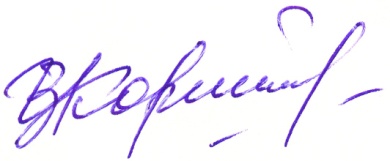 Председатель Курской областнойорганизации Профсоюза                                                             И.В. Корякина18 июня  2020 года                  г. Курск               № 03-02